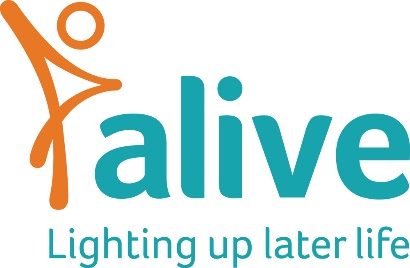 Job DescriptionPosition:`		Finance ManagerReports to:		Chief Executive (CEO)Line manages:	Finance  Officer (part-time)About Alive:Alive is the UK’s leading charity enriching the lives of older people and training their carers.  We believe passionately that all older people should feel connected to the world around them and our award-winning and innovative activity sessions in care settings and in the community make this possible, alongside the coaching we deliver to carers to equip them to engage older people more meaningfully.Overall Job Purpose:Oversee and manage the charity’s finances, and contribute to other aspects of day to day operationsMain duties and responsibilities:Day to DayMaintain an overview of Alive’s financesManage the part-time Finance Officer, whose duties include all functions of day-to-day book-keeping, data entry, checking and processing expenses claims, plus credit controlAuthorise and process the payment of invoices, within delegated authority levelsEnsure bank reconciliations are produced at least monthlyManage external payroll bureau, provide details of monthly salaries, and ensure payment of salaries, tax and pension contributions is accurate and on timeLiaise with the Fundraising Manager to ensure records of income (received and forecast) are accurate and agree to fundraising systemsProduce monthly management accounts, with suitable financial analysis and reportsAdvise the CEO and Finance Committee of significant variances as they develop and recommend any action needed Attend Finance Committee meetings, and Board meetings when requestedAnnual CycleProduce annual budgets and mid-year reforecasts for all areas, including cash flow forecasts, in liaison with the CEO and team managersOversee production of the Trustee Annual Report and accounts, in line with SORP guidanceLiaise with external Independent Examiners to ensure sign-off of the accountsAd hoc Develop QuickBooks to ensure its features are being fully exploitedSupport the CEO, and other staff, with the financial aspects of preparing fundraising proposals and contracts.Ensure budget coding structure enables: restricted grant income and expenditure to be monitored and reported on to funders,Alive’s budget holders to monitor income and costs across different activitiesEnsure financial policies and procedures are maintained and developedEnsure appropriate financial controls are embedded throughout the charityTake responsibility for monitoring and updating the Risk Register and appropriate controlsTake responsibility for and ensure compliance with GDPREnsure compliance with Charity Commission, Companies House and HMRC requirements, and act as Company Secretary.Contribute to strategic and business planning processes, providing support for the CEO and Board of Trustees as requiredLiaise with the lead Trustee for Finance on relevant financial matters Advise the CEO on HR, IT, legal matters and the smooth-running of the office and its systems, where possibleUndertake other reasonable duties requested by the CEO.Person specification:ExperienceEssential:Partly or fully qualified accountant (or demonstrably qualified by experience)Using accounting systems (Alive uses QuickBooks)Producing budgets, management accounts and statutory accounts (the latter with input from auditors or independent examiners)Developing systems for producing, monitoring and reporting on budgets Desirable:Experience of working in a financial role within the voluntary/community sectorSkills and KnowledgeEssential: Demonstrable knowledge of presenting complex financial information clearly and conciselyAbility to multi-task, prioritise and take the initiative to solve problemsGood organisational skills, with excellent attention to detailAbility to work independently, proactively and under own initiativeAbility to meet deadlines and balance planned work with other pieces of work that may ariseExcellent written and verbal communication skills and phone mannerComputer literate and familiar with using common Microsoft Office 365 programmesDesirable:Knowledge of relevant financial reporting requirements (e.g. SORP, PAYE, VAT and Gift Aid)Using Customer Relationship Management systemsPersonal attributesEssential:An interest in improving the quality of life of older peopleFriendly and approachable team playerPositive and enthusiastic outlookConfident and assertiveClose attention to detail, ensuring 100% accuracy as far as possibleCreative thinker who can develop new ideas and turn them into actionDesire to succeedTerms and Conditions of employment:Salary: From 34,000 pa. pro rata depending on experience, plus contributory pension.  Salaries are paid monthly in arrears and reviewed annually.Conditions of employment: This post is part-time, 15hrs per week (0.4 FTE).  We work a 7.5-hour day. Annual holiday allowance is 33 days pro-rata including Bank Holidays. Some evening work may at times be required, to attend meetings.Location: Alive has an office at the Create Centre, Smeaton Road, Bristol BS1 6XN. However during the current pandemic staff are encouraged to work from home whenever possible, the exact scope of this be agreed with the CEO.Training: You will be encouraged to attend some Alive sessions in order to be able to understand and communicate our work.This job description is for guidance.  Employees are expected to be flexible and co-operative and to undertake additional duties as required. 